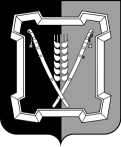 СОВЕТ  КУРСКОГО  МУНИЦИПАЛЬНОГО  ОКРУГАСТАВРОПОЛЬСКОГО КРАЯРЕШЕНИЕ20 февраля 2024 г. 		    ст-ца Курская 				           № 629			Об утверждении Порядка предоставления отсрочек и (или) рассрочек по уплате арендной платы за использование земельных участков, находящихся в собственности Курского муниципального округа Ставропольского края, и земельных участков, государственная собственность на которые не разграничена, расположенных на территории Курского муниципального округа Ставропольского краяВ соответствии с Земельным кодексом Российской Федерации, Федеральным законом от 25 октября 2001 года № 137-ФЗ «О введении в действие Земельного кодекса Российской Федерации», а также в целях укрепления дисциплины внесения платежей по арендной плате за землюСовет Курского муниципального округа Ставропольского края,РЕШИЛ:Утвердить прилагаемый Порядок предоставления отсрочек и (или) рассрочек по уплате арендной платы за использование земельных участков, находящихся в собственности Курского муниципального округа Ставропольского края, и земельных участков, государственная собственность на которые не разграничена, расположенных на территории Курского муниципального округа Ставропольского края.Признать утратившим силу решение совета Курского муниципального района Ставропольского края от 11 декабря 2014 г. № 149 «Об утверждении Порядка предоставления отсрочек и (или) рассрочек по уплате арендной платы за использование земельных участков, находящихся в собственности Курского муниципального района Ставропольского края, и земельных участков, государственная собственность на которые не разграничена, расположенных на территории Курского района Ставропольского края».Настоящее решение вступает в силу со дня его официального обнародования.УТВЕРЖДЕНрешением Совета Курскогомуниципального округаСтавропольского краяот 20 февраля 2024 г. № 629ПОРЯДОК ПРЕДОСТАВЛЕНИЯ ОТСРОЧЕК И (ИЛИ) РАССРОЧЕК ПО УПЛАТЕ АРЕНДНОЙ ПЛАТЫ ЗА ИСПОЛЬЗОВАНИЕ ЗЕМЕЛЬНЫХ УЧАСТКОВ, НАХОДЯЩИХСЯ В СОБСТВЕННОСТИ  КУРСКОГО МУНИЦИПАЛЬНОГО ОКРУГА СТАВРОПОЛЬСКОГО КРАЯ, И ЗЕМЕЛЬНЫХ УЧАСТКОВ, ГОСУДАРСТВЕННАЯ СОБСТВЕННОСТЬ НА КОТОРЫЕ НЕ РАЗГРАНИЧЕНА, РАСПОЛОЖЕННЫХ НА ТЕРРИТОРИИ КУРСКОГО МУНИЦИПАЛЬНОГО ОКРУГА СТАВРОПОЛЬСКОГО КРАЯНастоящий Порядок определяет условия предоставления отсрочек и (или) рассрочек по уплате арендной платы за использование земельных участков, находящихся в собственности Курского муниципального округа Ставропольского края, и земельных участков, государственная собственность на которые не разграничена, расположенных на территории Курского муниципального округа Ставропольского края (далее - отсрочка и (или) рассрочка).Для целей настоящего Порядка используются следующие понятия и определения:Уполномоченный орган - администрация Курского муниципального округа Ставропольского края.Платеж - уплата текущих обязательств и (или) задолженности прошлых лет и пени по договору аренды земельного участка.Отсрочка - перенесение срока уплаты платежа на более поздний срок.Рассрочка - поэтапное внесение платежей и (или) задолженности по уплате платежей в соответствии с графиком, утвержденным уполномоченным органом.Отсрочка и (или) рассрочка платежей предоставляются арендатору на срок, не превышающий пределов текущего финансового года.Отсрочка и (или) рассрочка предоставляются арендатору при наличии одного из следующих оснований:Причинение арендатору ущерба в результате стихийного бедствия, технологической катастрофы или иных обстоятельств непреодолимой силы.Имущественное положение юридического или физического лица, исключающее возможность единовременной уплаты платежа.Производство и (или) реализация товаров, работ или услуг носит сезонный характер в соответствии с законодательством Российской Федерации.Начисление (доначисление) арендатору платежей за прошедшие периоды по истечении данных периодов. Размер отсрочки и (или) рассрочки не должен превышать начисленную (доначисленную) сумму платежей.Для получения отсрочки и (или) рассрочки платежей арендатор представляет в уполномоченный орган письменное заявление, в котором указывает основания необходимости предоставления отсрочки и (или) рассрочки.	К заявлению о предоставлении отсрочки и (или) рассрочки платежейприлагаются следующие документы:1) акт сверки взаимных расчетов по договору аренды;2) предполагаемый график погашения задолженности в случае предоставления рассрочки;3) документ, подтверждающий полномочия лица, подписавшего заявление о предоставлении отсрочки и (или) рассрочки;4) баланс (с приложениями) и другие формы бухгалтерской отчетности, характеризующие финансовое состояние арендатора за предыдущий год и истекший отчетный период текущего года.В случае обращения арендатора с заявлением о предоставлении отсрочки и (или) рассрочки по основаниям, определенным в подпункте 4.1 настоящего Порядка, дополнительно представляются следующие документы:	1) документ, подтверждающий факт наступления соответствующих оснований;	2) справка о сумме нанесенного ущерба.В случае не представления указанных в пункте 5 настоящего Порядка документов уполномоченный орган принимает решение об отказе в рассмотрении заявления о предоставлении отсрочки и (или) рассрочки платежей. Решение об отказе в рассмотрении заявления  о предоставлении отсрочки и (или) рассрочки платежей направляется заявителю в течение 10 рабочих дней со дня получения документов. Отказ в рассмотрении заявления о предоставлении отсрочки и (или) рассрочки платежей, не препятствует арендатору в дальнейшем повторно обратиться с заявлением о предоставлении отсрочки и (или) рассрочки платежей с приложением полного пакета документов.Решение о предоставлении отсрочки и (или) рассрочки в отношении земельных участков, находящихся в собственности Курского муниципального округа Ставропольского края, и в отношении земельных участков, государственная собственность на которые не разграничена, расположенных на территории Курского муниципального округа Ставропольского края, принимается уполномоченным органом в течение 10 рабочих дней со дня получения заявления  с полным комплектом документов определенным пунктом 5 настоящего Порядка и направляется арендатору с приложением проекта дополнительного соглашения о предоставлении отсрочки и (или) рассрочки к соответствующему договору аренды земельного участка.Арендатор в течение 5 рабочих дней со дня получения решения и проекта  дополнительного  соглашения  о  предоставлении  отсрочки и (или) рас-срочки к договору аренды  земельного  участка  должен  направить  один подписанный   экземпляр  дополнительного  соглашения  к  договору  арендыземельного участка в уполномоченный орган.Решение о предоставлении отсрочки и (или) рассрочки платежей должно содержать:	1) полное наименование, место нахождения и почтовый адрес арендатора (для юридического лица) или фамилию, имя, отчество (при наличии), адрес регистрации и почтовый адрес (для физического лица);	2) указание на договор аренды земельного участка, по которому предоставляются отсрочка и (или) рассрочка платежей;	3) срок (период) отсрочки и (или) рассрочки;	4) размер отсроченных и (или) рассроченных платежей;	5) график погашения задолженности по платежам при предоставлении рассрочки.Дополнительное соглашение к договору аренды земельного участка о предоставлении отсрочки и (или) рассрочки помимо пунктов, указанных в пункте 8 настоящего Порядка, должно содержать обязанность арендатора в случае досрочного прекращения действия отсрочки и (или) рассрочки погасить в течение тридцати дней, после вынесения решения об отмене рассрочки и (или) отсрочки, неуплаченную сумму задолженности и пени.Основаниями для отказа в предоставлении отсрочки и (или) рассрочки являются:1) отсутствие оснований, указанных в пункте 4 настоящего Порядка;2) несоблюдение условий ранее принятых решений о предоставлении отсрочки и (или) рассрочки.Решение об отказе в предоставлении отсрочки и (или) рассрочки направляется арендатору в письменном виде в течение 10 рабочих дней со дня получения заявления.Предоставление отсрочки и (или) рассрочки по уплате задолженности не освобождает арендатора, в отношении которого принято решение о предоставлении отсрочки и (или) рассрочки, от внесения текущих платежей в соответствии с условиями договора аренды земельного участка.Действие отсрочки и (или) рассрочки прекращается досрочно по следующим основаниям:	1) уплата всей причитающейся суммы задолженности по платежам до истечения установленного срока действия отсрочки и (или) рассрочки;	2) при однократном нарушении установленного графика погашения задолженности по платежам, по которым была предоставлена рассрочка;3) при несвоевременной и (или) неполной уплате текущих платежей более чем по двум срокам в период действия отсрочки и (или) рассрочки.Решение о досрочном прекращении отсрочки и (или) рассрочки, с указанием основания и даты прекращения ее действия, принимается уполномоченным органом. Копия указанного решения в 3-дневный срок направляется арендатору.Председатель Совета Курскогомуниципального округа Ставропольского края                                           А.И.ВощановВременно исполняющий полномочия главы Курского муниципального округа Ставропольского края, первый заместитель главы администрации Курского муниципального округа Ставропольского края	                                           П.В.Бабичев 